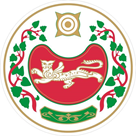 ПОСТАНОВЛЕНИЕот 09.03.2023 г.                                                                                                              № 15-Паал РайковПрисвоение адреса         В связи с упорядочиванием нумерации объектов недвижимости в аал Баинов, в соответствии с постановлением администрации Усть-Абаканского района от 15.10.2002 г. № 67-П «Об утверждении Примерного положения о порядке присвоения, изменения, аннулирования и регистрации адресов объектов недвижимости на территории Республики Хакасия» Администрация Райковского сельсовета:ПОСТАНОВЛЯЕТ:Присвоить адрес объекту недвижимости с кадастровым номером 19:10:060709:185, общей площадью 14 кв. м., Российская Федерация, Республика Хакасия, Усть – Абаканский муниципальный район, сельское поселение Райковский сельсовет, аал Баинов, район Северный, дом 1.Глава Райковского сельсовета                                                                        В.Ю. НечкинРОССИЯ ФЕДЕРАЦИЯЗЫХАКАС РЕСПУБЛИКААГБАН ПИЛТIРI  АЙМАХРАЙКОВСКАЙ ААЛ ЧОБIУСТАГ-ПАСТААРОССИЙСКАЯ ФЕДЕРАЦИЯРЕСПУБЛИКА ХАКАСИЯУСТЬ-АБАКАНСКИЙ РАЙОНАДМИНИСТРАЦИЯРАЙКОВСКОГО СЕЛЬСОВЕТА